Revised PACE Codes 2017C (Detention), E (Audio recording of interviews with suspects), F (Visual recording of interviews with suspects) and H (Detention – terrorism)OVERVIEW OF PROPOSED REVISIONS.This overview has been prepared for the purpose of a statutory consultation on revising PACE Codes C, E, F and H currently published on the Home Office Website at
https://www.gov.uk/guidance/police-and-criminal-evidence-act-1984-pace-codes-of-practice.It is included as a preface to each of the draft revised Codes to help police officers, police staff and other practitioners to understand the scope of the changes being proposed.1.	The main revisions to PACE Code C concern voluntary interviews, safeguards for vulnerable suspects and the amendments to PACE introduced by the Policing and Crime Act 2017.  The changes comprise new and amended provisions which:(a)	Introduce a new definition of ‘vulnerable adult’ supported by Notes for Guidance which replace references to the Mental Health Act and to ‘mentally vulnerable’ and update the role description of the appropriate adult and who may or may not act in this capacity.  These changes clarify when an appropriate adult is needed and strengthen the requirement to secure an appropriate adult for a vulnerable adult.  These proposals take account of the work of the Home Office chaired Working Group on Vulnerable People.(b)	For voluntary suspect interviews, set out in full the rights, entitlements and safeguards that apply and the procedure to be followed when arranging for the interview to take place.  The changes take account of concerns that suspects might not realise that a voluntary interview is just as serious and important as being interviewed after arrest.  This applies particularly when the interview takes place in the suspect’s own home rather than at a police station.  The approach mirrors that which applies to detained suspects on arrival at the police station with the interviewer standing in for the custody officer.  In particular, it requires the suspect to be informed of all the rights, entitlements and safeguards that will apply before they are asked to consent to the interview and to be given a notice to explain those matters. (c)	Reflect amendments to PACE made by the Policing and Crime Act 2017 which:(i)	insert new provisions to enable the use of a live link by:a superintendent to authorise an extension of detention without charge under section 42 of PACE, for up to 36 hours; anda magistrates’ court to hear an application under section 43 of PACE for a warrant of further detention without charge and to hear applications under section 44 to extend a warrant of further detention by up to 96 hours.an interviewing officer who is not present at the police station where a suspect is detained in order to interview that suspect.(ii)	amend previous provisions to ensure that 17-year-olds are treated as children for all purposes under PACE.2.	The revisions to Code H mirror those in Code C but are confined to those described in paragraph 1(a) above.3.	The revisions to Code E which are mirrored (as appropriate) in Code F, introduce substantial changes to the existing approach to audio recording of suspect interviews.  The new and revised provisions cover all interviews for all types of offence, for all suspects – whether or not arrested and irrespective of the case disposal outcome.  As a result, the format has been significantly changed with sections and paragraphs renumbered.  In brief, the revised approach:(a)	Specifies the types of devices which, if authorised by the chief officer, are to be used to audio record suspect interviews for any offence type.  This specification extends the range of devices that may be used.  As a consequence, it will allow any suitably compliant 'BWV' equipment to be used to record suspect interviews. (b)	Means that for any interview for any type of offence whenever a suitably compliant authorised recording device is available and can be used, it must be used and a written interview record may be made only if a specified officer (the ‘relevant officer’) determines that such a device is not available/cannot be used and that the interview should not be delayed until such time that it can be audio recorded.  Depending on the offence in question, whether the suspect has been arrested and where the interview takes place, the ‘relevant officer’ may be the custody officer, a sergeant or the interviewer.(c)	Is mirrored in Code F by setting out the requirements and modifications that apply exclusively for the purposes of making a visual recording with sound in the context that the police are under no obligation to make such a visual recording.  The aim of this approach is to:make it clear that a visual recording with sound comprises an audio recording made in accordance with Code E together with a simultaneous visual recording; avoid replication of the full Code E provisions that govern the conduct and recording of all audio recorded interviews; andclarify and extend the circumstances under which police may make a visual recording to include the use of ‘BWV’ equipment.4.	Minor typographical and grammatical corrections have been made and out of date references updated.Contact for enquiries about this document:Brian Roberts email brian.roberts21@homeoffice.gsi.gov.uk.24 October 2017TABLE - SUMMARY & EXPLANATION OF PROPOSED CHANGES TO CODE EThis table briefly summarises all the changes (excluding minor grammar and typographical corrections) with links to the provisions and Notes for Guidance.Click here for the Table of Contents of the revised Code E For access to, and comparison with, the PDF version of Code E which came into force on 2 February 2016, click on the link below:https://www.gov.uk/government/publications/pace-code-e-2016Document Review Tab settings:  When viewing this document on screen with the “Display for Review” option set at <Final Showing Markup>, many formatting tracked changes have been accepted to reduce clutter, as a result, the layout of the text in <Original> view will not be identical to the current code but all the original text should be there.For ease of reference, the grey highlighted text indicates new and amended text and this highlighted text (which does not include than deletions) is also shown when the “Display for Review” option is set at <Final>.Click on underlined links to view relevant revised text of the Code.Click here for instructions about how to display the  Back and  Forward navigation arrows.Customise Toolbar for MS Word fileFrom the Ribbon, select <Customise Quick Access Toolbar> <More Commands>From LHS ‘Popular Commands’, Choose Back and  Forward thenAdd >> RHS Customise Quick Access Toolbar then OK to display.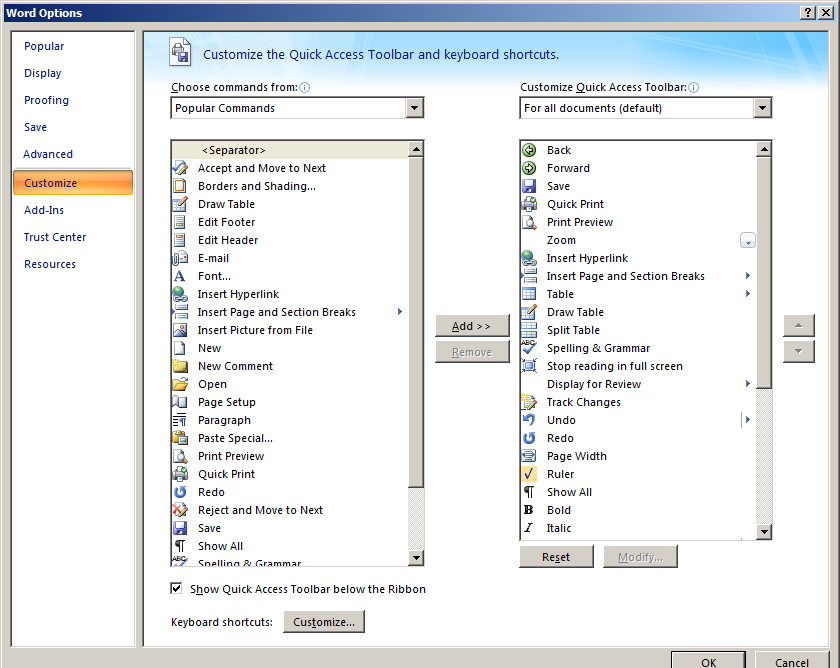 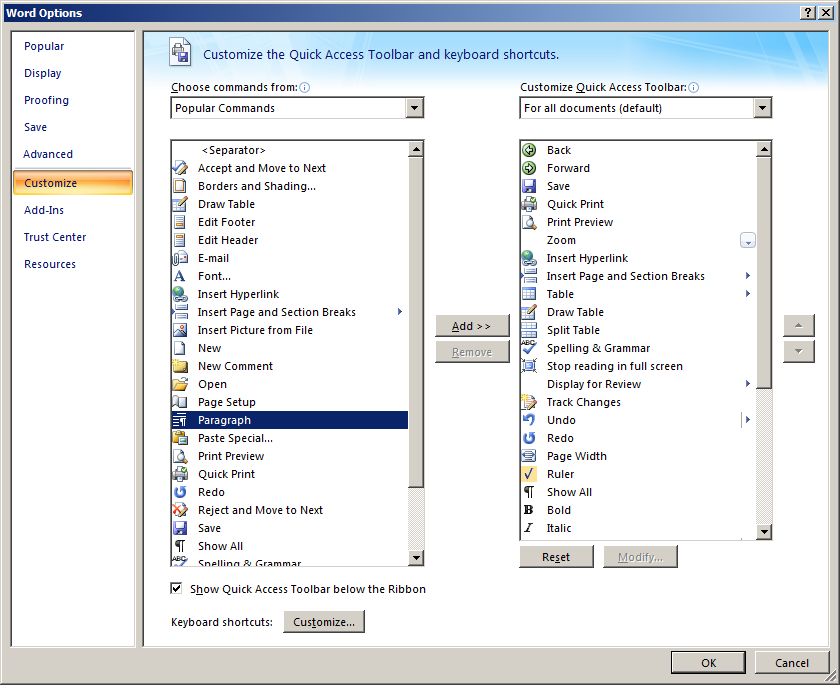 [Top]POLICE AND CRIMINAL EVIDENCE ACT (PACE)CODE ECODE OF PRACTICE ON AUDIO RECORDING INTERVIEWS WITH SUSPECTSCommencement - Transitional ArrangementsThis Code applies to interviews carried out after 00.00 twenty-one days after The Police and Criminal Evidence Act 1984 (Codes of Practice) (Revision of Codes ) Order 2017 is made, notwithstanding that the interview may have commenced before that time.Contents							(click page number to view text)444444444444444444444444444444444444444441	General1.0	The procedures in this Code must be used fairly, responsibly, with respect for the people to whom they apply and without unlawful discrimination.  Under the Equality Act 2010, section 149, police carrying out their functions, have due regard to the need to eliminate unlawful discrimination, harassmentvictimisation, to advance equality of opportunity between people who share a relevant protected characteristic and people who do not share it, and to foster good relations between those persons.  See .1.1	This Code of Practice must be readily available for consultation by:police officerspolice staffdetained personsmembers of the public.1.2	The Notes for Guidance included are not provisions of this Code. 1.3	Nothing in this Code shall detract from the requirements of , the Code of Practice for the detention, treatment and questioning of persons by police officers. 1.4	1.5	The term:‘appropriate adult’ has the same meaning as in Code C, paragraph 1.7‘solicitor’ has the same meaning as in Code C, paragraph 6.12.‘interview’ has the same meaning as in Code C, paragraph 11.1A.1.5A	Recording of interviews be carried out openly to instil confidence in its reliability as an impartial and accurate record of the interview.1.6	In this Code:(a)	‘recording mediameans removable, physical recording (such as magnetic tape, optical disc or solid state memory)()	‘designated person’ means a person other than a police officer, who has specified powers and duties conferred or imposed on them()	any reference to a police officer includes a designated person acting in the exercise or performance of the powers and duties conferred or imposed on them by their designation.1.7	Section 2 of this Code set out the interviews removable mediasecure digital network Annex1.8	Nothing in this Code prevents the custody officer, or other officer given custody of the detainee, from allowing police staff who are not designated persons to carry out individual procedures or tasks at the police station if the law allows.  However, the officer remains responsible for making sure the procedures and tasks are carried out correctly in accordance with this Code.  Any such police staff must be:(a)	a person employed by a police force and under the control and direction of the Chief Officer of that force; or(b)	employed by a person with whom a police force has a contract for the provision of services relating to persons arrested or otherwise in custody.1.9	Designated persons and other police staff must have regard to any relevant provisions of the Codes of Practice.1.10	References to pocket book include any official report book issued to police officers or police staff1.11	References to a custody officer include those performing the functions of a custody officer as in paragraph 1.9 of Code C.1.12	Notes for Guidance1A	An interviewer who is not sure, or has any doubt, a place or location an interview, should consult an officer of the rank of sergeant or above for advice.1B	In paragraph 1.0, the ‘relevant protected characteristics’ are: age, disability, gender reassignment, pregnancy and maternity, race, religion/belief, sex and sexual orientation..1	:.Notes for Guidance	Nothing in this Code is intended to preclude audiorecording at police discretion at police stations or elsewhere or respon after 	A decision made in accordance  not to audiorecord an interview for any reason may be the subject of comment in court.  The officer should be prepared to justify that decision.	Code C sets out the circumstances in which a suspect may be questioned about an offence after being charged with it.	Code C sets out the procedures to be followed when a person’s attention is drawn after charge, to a statement made by another person.  One method of bringing the content of an interview with another person to the notice of a suspect may be to play them a recording of that interview.()	Commencement of interviews .3	When the suspect is brought into the interview room the interviewer shall, without delay but in the suspect’s sight, load the recordwith new recording media and set it to record..4	The interviewer point out the sign or indicator which shows that the recording equipment is activated and recordingee ):(a)	the interview is being audibly recorded;(b)	subject to , give their name and rank and that of any other interviewer present;(c)	ask the suspect and any other party present, e.g. the appropriate adult, a solicitor or interpreter, to identify themselves;(d)	state the date, time of commencement and place of the interview;(e)	the suspect what will happen to the recording.	Any person entering the interview room after the interview has commenced shall be invited by the interviewer to identify themselves for the purpose of the audio recording and state the reason why they have entered the interview room..	The interviewer shall:caution the suspect, see Code C section 10; andif they are detained, remind them of their entitlement to free legal advice, see Code C, paragraph 11.2; orif they are not detained under arrest, explain this and their entitlement to free legal advicesee Code C, paragraph 3.21.	The interviewer shall put to the suspect any significant statement or silence, see Code C, paragraph 11.4.()	Interviews with suspects who appear to have a hearing impediment.	If the suspect appears to have a hearing impediment, the interviewer shall make a written note of the interview in accordance with Code C, at the same time as audio recording it in accordance with this Code.  (See  and .)(	Objections and complaints by the suspect.	If the suspect or an appropriate adult on their behalf, objects to the interview being audibly recorded either at the outset, during the interview or during a break, the interviewer shall explain that the interview is being audibly recorded and that this Code requires the objections to be recorded on the audio recording.  When any objections have been audibly recorded or the suspect or appropriate adult have refused to have their objections recorded, the interviewer shall say they are turning off the recordershall then make a written record of the interview as in Code C, section 11.  If, however, the interviewer may proceed to question the suspect with the audio recording still on.  This procedure also applies in cases where the suspect has previously objected to the interview being visually recorded, see Code F paragraph, and the investigating officer has decided to audibly record the interview.  (See .).	If in the course of an interview a complaint is made by or on behalf of the person being questioned concerning the provisions of this or any other Codes, or it comes to the interviewer’s notice that the person may have been treated improperly, the interviewer shall act as in Code C, paragraph 12.9.  (See .).1	If the suspect indicates they want to tell the interviewer about matters not directly connected with the offence of which they are suspected and they are unwilling for these matters to be audio recorded, the suspect should be given the opportunity to tell the interviewer about these matter after the conclusion of the formal interview.()	Changing recording media.1	When the recorder shows the recording media only has a short time left to run, the interviewer shall so inform the person being interviewed and round off that part of the interview.  If the interviewer leaves the room for a second set of recording media, the suspect shall not be left unattended.  The interviewer will remove the recording media from the recorder and insert the new recording media which shall be unwrapped or opened in the suspect's presence.  The recorder should be set to record on the new media.  To avoid confusion between the recording media, the interviewer shall mark the media with an identification number immediately after it is removed from the recorder.  ()	Taking a break during interview.1	When a break is taken, the fact that a break is to be taken, the reason for it and the time shall be recorded on the audio recording..	When the break is taken and the interview room vacated by the suspect, the recording media shall be removed from the recorder and the procedures for the conclusion of an interview followed, see ..	When a break is a short one and both the suspect and an interviewer remain in the interview room, the recording may be stopped.  There is no need to remove the recording media and when the interview recommences the recording should continue on the same recording media.  The time the interview recommences shall be recorded on the audio recording..	After any break in the interview the interviewer must, before resuming the interview, remind the person being questioned of their right to legal advice if they have not exercised it and that they remain under caution or, if there is any doubt, give the caution in full again.  (.)()	Failure of recording equipment.1	If there is an equipment failure which can be rectified quickly, e.g. by inserting new recording media, the interviewer shall follow the appropriate procedures as in .  When the recording is resumed the interviewer shall explain what happened and record the time the interview recommences.  owever, it not possible to continue recording threcordreplacement , the interview may continue .  (See .)()	Removing recording media from the recorder.1	Recording media which is removed from the recorder during the interview shall be retained and the procedures in  followed.(	Conclusion of interview.1	At the conclusion of the interview, the suspect shall be offered the opportunity to clarify anything they have said and asked if there is anything they want to add..	At the conclusion of the interview, including the taking and reading back of any written statement, the time shall be recorded and the recording shall be stopped.  The interviewer shall seal the master recording with a master recording label and treat it as an exhibit in accordance with force standing orders.  The interviewer shall sign the label and ask the suspect and any third party present during the interview to sign it.  If the suspect or third party refuse to sign the label an officer of at least the rank of inspector, or if not available the custody officer, or if the suspect has not been arrested, a sergeant, shall be called into the interview room and asked, subject to  to sign it..1	The suspect shall be handed a notice which explains:how the audio recording will be used;the arrangements for access to it; that if they are charged or informed they will be prosecuted, a copy of the audio recording will be supplied as soon as practicable or as otherwise agreed between the suspect and the police or on the order of a court.	The interviewer shall make a note in their pocket book that the interview has taken place and that it was audibly recorded, the time it commenced, its duration and date and identification number of the master recording.	If no proceedings follow in respect of the person whose interview was recorded, the recording media must be kept securely as in  and .()	General.	The officer in charge of each police station at which interviews with suspects are recorded or as the case may be, where recordings of interviews carried out elsewhere than at a police station are held, shall make arrangements for master recordings to be kept securely and their movements accounted for on the same basis as material which may be used for evidential purposes, in accordance with force standing orders.  (See .)()	Breaking master recording seal for criminal proceedings	A police officer has no authority to break the seal on a master recording which is required for criminal trial or appeal proceedings.  If it is necessary to gain access to the master recording, the police officer shall arrange for its seal to be broken in the presence of a representative of the Crown Prosecution Service.  The defendant or their legal adviser should be informed and given a reasonable opportunity to be present.  If the defendant or their legal representative is present they shall be invited to re-seal and sign the master recording.  If either refuses or neither is present this should be done by the representative of the Crown Prosecution Service.  (See and .)()	Breaking master recording seal: other cases	The chief officer of police is responsible for establishing arrangements for breaking the seal of the master copy where no criminal proceedings result, or the criminal proceedings to which the interview relates, have been concluded and it becomes necessary to break the seal.  These arrangements should be those which the chief officer considers are reasonably necessary to demonstrate to the person interviewed and any other party who may wish to use or refer to the interview record that the master copy has not been tampered with and that the interview record remains accurate.  (See .)	Subject to , a representative of each party must be given a reasonable opportunity to be present when the seal is broken and the master recording copied and re-sealed.	If one or more of the parties is not present when the master copy seal is broken because they cannot be contacted or refuse to attend or  applies, arrangements should be made for an independent person such as a custody visitor, to be present.  Alternatively, or as an additional safeguard, arrangements should be made the procedure.	 does not require a person to be given an opportunity to be present when;(a)	it is necessary to break the master copy seal for the proper and effective further investigation of the original offence or the investigation of some other offence; and(b)	the officer in charge of the investigation has reasonable grounds to suspect that allowing an opportunity might prejudice such an investigation or criminal proceedings which may be brought as a result or endanger any person.  (See .)()	Documentation.	When the master recording seal is broken, a record must be made of the procedure followed, including the date, time, place and persons present.paragraph 3.9	This section is concerned with the security of the master recording sealed at the conclusion of the interview.  Care must be taken of working recordings because their loss or destruction may lead unnecessarily to the need to access master recordings.	If the master recording has been delivered to the crown court for their keeping after committal for trial the crown prosecutor will apply to the chief clerk of the crown court centre for the release of the recording for unsealing by the crown prosecutor.	Reference to the Crown Prosecution Service or to the crown prosecutor in this part of the Code should be taken to include any other body or person with a statutory responsibility for the proceedings for which the police recorded interview is required.	The most common reasons for needing access to master copies that are not required for criminal proceedings arise from civil actions and complaints against police and civil actions between individuals arising out of allegations of crime investigated by police.	 could apply, for example, when one or more of the outcomes or likely outcomes of the investigation might be; (i) the prosecution of one or more of the original suspects;  (ii) the prosecution of someone previously not suspected, including someone who was originally a witness, and (iii) any original suspect being treated as a prosecution witness and when premature disclosure of any police action, particularly through contact with any parties involved, could lead to a real risk of compromising the investigation and endangering witnesses.	igital (A)	(B)	Commencement of Interviews.	When the suspect is brought into the interview room, the interviewer shall without delay and in the sight of the suspect, switch on the recording equipment andstart recording.()	Taking a break during interview.	When a break is taken, the fact that a break is to be taken, the reason for it and the time shall be recorded on the audio recording.  The recording shall be stopped and the procedures in  and  for the  followed..	When the interview recommences the procedures in paragraphs .to .for  shall be followed to create a new file to record the continuation of the interview.  The time the interview recommences shall be recorded on the audio recording..	After any break in the interview the interviewer must, before resuming the interview, remind the person being questioned that they remain under caution or, if there is any doubt, give the caution in full again)()	Failure of recording equipment.	If there is an equipment failure which can be rectified quickly, e.g. by commencing a new secure digital network recording, the interviewer shall follow the appropriate procedures as in .  When the recording is resumed the interviewer shall explain what happened and record the time the interview recommences.  owever, it is not possible to continue recording the the interview should be recorded on removable media as in the necessary equipment is available.  If the interview may continue recorded (See .)  ()	Conclusion of interview.	At the conclusion of the interview, the suspect shall be offered the opportunity to clarify anything he or she has said and asked if there is anything they want to add..1	At the conclusion of the interview, including the taking and reading back of any written statement: (a)	the time shall be orally recorded.(b)	the suspect shall be handed a notice (see Note ) which explains:how the audio recording will be usedthe arrangements for access to itthat if they are charged or informed that they will be prosecuted, they will be given access to the recording of the interview either electronically or by being given a copy on removable recording media, but if they are not charged or informed that they will prosecuted, they will only be given access as agreed with the police or on the order of a court.(c)	the suspect must be asked to confirm that he or she has received a copy of the notice at sub-paragraph (b) above.  If the suspect fails to accept or to acknowledge receipt of the notice, the interviewer will state for the recording that a copy of the notice has been provided to the suspect and that he or she has refused to take a copy of the notice or has refused to acknowledge receipt.(d)	the time shall be recorded and the interviewer shall that the recordsaved to the secure network.  The suspect should then be informed that the interview is terminated.()	After the interview.1	The interviewer shall make a note in their pocket book that the interview has taken place and that it was audibly recorded, time it commenced, its duration and date and the identification numberthe recording.1	If no proceedings follow in respect of the person whose interview was recorded, the recordings must be kept securely as in paragraphs .1 and .1.()	Security of secure digital network interview records.	record files are stored in read only format on non-removable storage devices, for example, hard disk drives, to ensure their integrity..	Access to interview recordings, including copying to removable media, must be strictly controlled and monitored to ensure that access is restricted to those who have been given specific permission to access for specified purposes when this is necessary.  For example, police officers and  lawyers involved in the preparation of any prosecution case, persons interviewed if they have been charged or informed they may be prosecuted and their legal representatives.Note for Guidance	The notice at above should provide a brief explanation of the secure digital network and how access to the recording is strictly limited.  The notice should also explain the access rights of the suspect, legal representative, the police and the prosecutor to the recording of the interview.  Space should be provided on the form to insert the date.ANNEX:	PARAGRAPH   .Part 1:  Four specified indictable offence types – conditions.	The condition is that the indictable offence in respect of which the person has been cautioned is one of the following:(a)	Possession of a controlled drug contrary to section 5(2) of the Misuse of Drugs Act 1971 if the drug is cannabis as defined by that Act but it is not cannabis oil (see );(b)	Possession of a controlled drug contrary to section 5(2) of the Misuse of Drugs Act 1971 if the drug is khat as defined by that Act (see );(c)	Retail theft (shoplifting) contrary to section 1 of the Theft Act 1968 (see ); and(d)	Criminal damage to property contrary to section 1(1) of the Criminal Damage Act 1971 (see ),and in this paragraph, the reference to each of the above offences applies to an attempt to commit that offence as defined by section 1 of the Criminal Attempts Act 1981. .	The condition is that:(a)	where the person has been cautioned in respect of an offence described in paragraph (a) (Possession of cannabis) or paragraph (b) (Possession of khat), the requirements of paragraphs and are satisfied; or(b)	where the person has been cautioned in respect of an offence described in paragraph (c) (Retail theft), the requirements of paragraphs and are satisfied; or(c)	where the person has been cautioned in respect of an offence described in paragraph (d) (criminal damage), the requirements of paragraphs and are satisfied. .	The requirements of this paragraph that apply to all four offences described in  are that:(i)	the person suspected of committing the offence:appear to be aged 18 or over;an appropriate adult (see  of this Code);do not appear to be unable to understand what is happening because of the effects of drink, drugs or illness, ailment or condition;do not require an interpreter in accordance with Code C section 13(ii)	it appears that the commission of the offence:has not resulted in any injury to any person;has not involved any realistic threat or risk of injury to any person; andhas not caused any substantial financial or material loss to the private property of any individual(iii)	the person is not being interviewed about any other offence.See  and ..	The requirements of this paragraph that apply to the offences described in  (possession of cannabis) and  (possession of khat) are that a police officer who is experienced in the recognition of the physical appearance, texture and smell of cannabis or (as the case may be) khat, is able to say that the substance which has been found in the suspect’s possession by that officer or, as the case may be, by any other officer not so experienced and trained:(i)	is a controlled drug being either cannabis which is not cannabis oil or khat; and(ii)	the quantity of the substance found is consistent with personal use by the suspect and does not provide any grounds to suspect an intention to supply others.See ..	The requirements of this paragraph that apply to the offence described in  (retail theft), are that it appears to the officer:(i)	that the value of the property stolen does not exceed £100 inclusive of VAT;(ii)	that the stolen property has been recovered and remains fit for sale unless the items stolen comprised drink or food and have been consumed; and(iii)	that the person suspected of stealing the property is not employed (whether paid or not) by the person, company or organisation to which the property belongs.See ..	The requirements of this paragraph that apply to the offence described in  (Criminal damage), are that it appears to the officer:(i)	that the value of the criminal damage does not exceed £300; and(ii)	that the person suspected of damaging the property is not employed (whether paid or not) by the person, company or organisation to which the property belongs.See Part 2:  Other provisions applicable to all interviews to which this Annex applies.	See ..	If it appears to the interviewing officer that before the conclusion of an interview, any of the requirements in paragraphs to of Part 1 that apply to the offence in question described in paragraph of Part 1 have ceased to apply; this Annex shall cease to apply.  The person being interviewed must be so informed and a break in the interview must be taken.  The reason must be recorded in the interview record and the continuation of the interview shall be audio recorded in accordance with .  For the purpose of the continuation, the provisions of  and  (Commencement of interviews) shall apply.  See .Notes for Guidance1	2	The purpose of is to support the policy which gives police in England and Wales options for dealing with low-level offences quickly and non-bureaucratically in a proportionate manner.  Guidance for police about these options is available at:https://www.app.college.police.uk/app-content/prosecution-and-case-management/justice-outcomes/.3	A decision in relation to a particular offence that the conditions and requirements in this Annex are satisfied is an operational matter for the interviewing officer according to all the particular circumstances of the case.  These circumstances include the outcome of the officer’s investigation at that time and any other matters that are relevant to the officer’s consideration as to how to deal with the matter.4	5	Under the Misuse of Drugs Act 1971 as at the date this Code comes into force:(a)	cannabis includes any part of the cannabis plant but not mature stalks and seeds separated from the plant, cannabis resin and cannabis oil, but ; and(b)	khat includes the leaves, stems and shoots of the plant.6	The power to issue a Penalty Notice for Disorder (PND) for an offence contrary to section 1 of the Theft Act 1968 applies when the value of the goods stolen does not exceed £100 inclusive of VAT.  The power to issue a PND for an offence contrary to section 1(1) of the Criminal Damage Act 1971 applies when the value of the damage does not exceed £300.  7	provisions of Code C appl to the conduct and recording of voluntary interviews to which this Annex appliesinclude the right to free legal advicethe provision about the offence before the interview (see Code C paragraph 11.1A) and the right to interpretation and translation (see Code C section 13).8	The requirements in  of Part 1 will cease to apply if, for example during the course of an interview, as a result of what the suspect says or other information which comes to the interviewing officer’s notice:it appears that the suspect:is aged under 18;does require an appropriate adult;is unable to appreciate the significance of questions and their answers;is unable to understand what is happening because of the effects of drink, drugs or illness, ailment or condition; orrequires an interpreter; orthe police officer decides that the suspect’s arrest is now necessary (see Code G).No.ParagraphSummary of changes, reason/purposeCommencementThe revised Code will come into force as specified in the Order.E1.0 & Note 1BAmended to clarify scope of, and references to the Equality Act 2010E1.2Extended for consistency with F1.2E1.4Combines and amends text taken from previous (02/02/2016) E3.2 and Note 3C which are now deleted.E1.5Amended to reflect revisions to Code C concerning the definition of ‘juvenile’, appropriate adult and vulnerable adult.E1.5AAmended and extended to point out the safeguards that audio and visual recording of interviews provide for suspects and police.E1.5B & E1.5C Note 1DText taken from previous (02/02/2016) Note 3D, E4.1 & E4.2 which are now deleted.E1.6(a)(i), (ii) & (iii)New and revised text to define two types of authorised recording device.E1.6(b))Amended for consistency with C1.13(a).E1.7Briefly outlines the purpose & content of the revised provisions of the Code in sections 2, 3 and 4 and the Annex.E1.10Reflect changes to Codes C, D and H by amending and extending references to pocket book to allow electronic report books and electronic recording devices and records to be used and outlines responsibility of chief officers.E1.12Not used  as a consequence of other amendments which deal with the application of the Code to voluntary interviews.E1.13, Note1CAllows interviewers not to disclose name in the interest of personal safety.  Text taken from deleted previous E2.3(b) & Note 2CSection 2 (Interviews etc. to be audio recorded:E 2.1 & E2.2 –E2.3 –E2.4 & E2.5 –E2.6 –E2.7 –Note 2A –Note 2B –Note 2C –Note 2D –Note 2E –New heading & provisions E2.1 to E2.7 taken from previous (02/02/2016) section 3 (Interviews to be audio recorded) E3.1 to E3.6 and Notes 3A to 3F which are amended/re-numbered to form a new section 2.  Requires audio recording if a device is available and can be used, otherwise a decision made by the ‘relevant officer’ not to delay the interview and make a written record is required.Require audio recording of all suspect interviews.Allows for a written record the ‘relevant officer’ so decides.Define ‘relevant officer’ according to offence type, whether the suspect is detained and where the interview takes place and the duties of the interviewer.New provision incorporates remote monitoring from HOC50/1995.Applies when a suspect is interviewed by a officer who is not present at the police station where the suspect is detained using a live link.  Refers to Code C11.21, 12.9A and 12.9B.  This covers written and audio/visual records and makes the remote interviewer and the officer having physical custody of the suspect jointly responsible for ensuring that the interview is conducted and recorded in accordance the Codes C, E and F as applicable and for reporting compliance to the custody officer.  In brief, as directed by the interviewer, the officer having physical custody of the suspect must take action relevant to the conduct and recording of the interview that would otherwise be taken by the interviewer if present.Taken from previous Note 3A with references to interviews deleted.Supports & summarises E2.2 table in Note 2BTaken from previous Note 3E.Taken from previous Note 3F with added clarificationSupports E2.3(c) with regard to delaying interview.Section 3 (Interview recording using removable recording media device)E3.17 –Notes 3A to 3NApplies to the devices described in E1.6(a)(ii).  New headings and provisions E3.1 to E3.20 taken from previous (02/02/2016) provisions of:Section 4 (The interview) paras E4.1 to E4.19 and Notes 4A to 4H and 6A to 6E;Section 5 (After the interview) paras E5.1 & 5.2 and Note 5A;Section 6 (Master recording security) paras E6.1 to 6.4 and Notes 6A to 6E.These are amended/re-numbered to form a new Section 3.Taken from previous E4.15 and amended for consistency with the operation of the recording device in question in the event of device failure.From previous Notes 4A to 4H, 5A and 6A to 6E with headings added.Section 4 (Interview recording using secure digital recording network deviceE4.9 –E4.11(d) –Applies to the devices described in E1.6(a)(iii).  New heading & provisions taken from  previous (02/02/2016) section 7 (Recording of interviews by Secure Digital Network) paras. E7.1 to 7.17 and Note 7A which are amended/re-numbered to form a new Section 4 which included common provisions from previous sections 5 and 6.Taken from previous E7.11 and amended for consistency with the operation of the recording device in question in the event of device failure.Taken from previous E7.13(d) and amended for consistency with the operation of the recording device in question for the conclusion of the interview.AnnexPart 1 – paras. 1 & 2Paragraph 3Part 2 para. 7 & Note 7Notes 1 & 4 Simplified - defines the four indictable offence types for which E2.3(c) and 2.4(c)(iii)) allow the interviewer as the ‘relevant officer’, to decide to make a written interview record of a voluntary interview elsewhere than at a police station in accordance with PACE Code C, section 11.Uses two conditions rather than four, to describe the four types of indictable offence to which the Annex applies.  These remain as possession of cannabis; possession of khat; and certain low value retail theft and criminal damage offences.  Requirements applicable to the 2nd condition amended and item (iii) - need to arrest - is moved to the list in (i).Amended to point out the provisions and safeguards applicable to all voluntary interviews by virtue of paragraphs 3.21 to 3.22B of Code C.Not used – redundant following simplification 